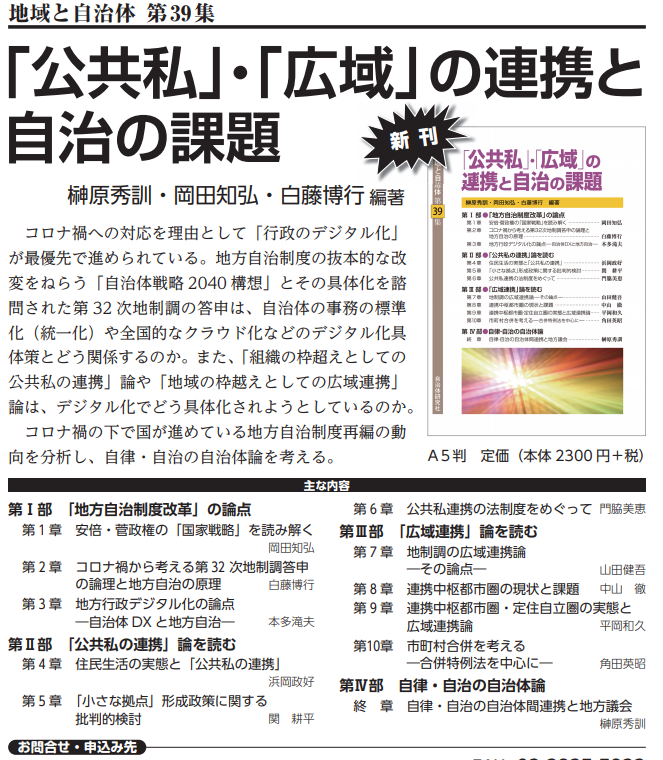 広島自治体問題研究所　〒730-0051　広島市中区大手町５丁目16-18（パルビル3F)電話　（082）241-1713　FAX （082）298-2304　Mail hjitiken@urban.ne.jp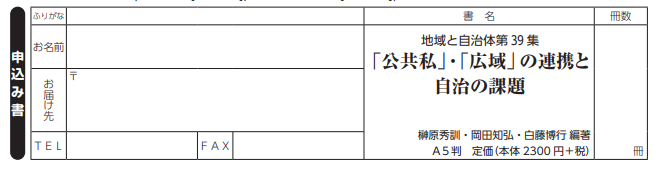 